Милова Е.С.Учитель начальных классовУрок- лирический этюд 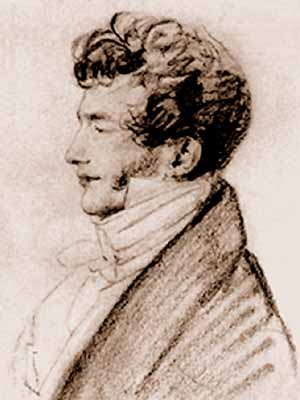 «ПЕЧАЛЬ МОЯ СВЕТЛА………..» ( И.И.Козлов и его стихотворение «Вечерний звон»)(4 класс. Учитель: Милова Е.С.)Цели урока:1.Развивающий аспект:Развитие устной речи учащихсяРазвитие образного и логического мышленияРазвитие умения анализировать, обобщать, выделять главное, существенное2.Воспитательный аспект:Воспитание нравственности через анализ содержания художественного произведенияВоспитание сопереживания, сочувствия3.Образовательный аспект:Познакомить с биографией и творчеством поэта И.И. Козлова, его произведением «Вечерний звон»Формирование общеучебного умения  осознанного, правильного, выразительного чтения.Оборудование: портрет И.И. Козлова, грамзапись колокольного звона, текст стихотворения «Вечерний звон», картина И.Левитана «Вечерний звон», книга В.Афанасьева «Жизнь и лира».Ход урока.Оргмомент.Вступительное слово учителя - Ребята, сегодня мы познакомимся с поэтом И.И. Козловым и его знаменитым стихотворением «Вечерний звон»( звучит запись колокольного звона. Тихо, затем громче)Слышите, это звуки колокола.Вы , наверное, почувствовали. Как торжественно, мелодично звучит колокольный звон. Слушаешь его и что-то светлое, радостное, волнующее касается души. Звуки колокола издавна раздавались на Руси во дни «торжеств и бед народных». Звоном созывали народ на богослужение,  колокольный звон был криком о помощи, звоном указывали дорогу заблудившимся путникам, набатный ( тревожный), звон возвещал о нашествии врагов, о несчастье( пожаре, наводнении).В трагические для Родины дни тревожный звон колоколов звал на защиту Отечества, радостным, торжественным трезвоном во все колокола встречали на Руси воинов, возвращавшихся с победой.Сохранилось предание, которое связывает изобретение колокола с именем Святого Павлина, Епископа Ноланского , жившего в 4-начале 5 вв. Согласно легенде,Святой во сне увидел полевые цветы колокольчики, которые издавали приятные звуки. После этого сна епископ велел отлить колокола, имеющие форму этих цветов.В России колокола появились почти одновременно с принятием христианства.Русский народ полюбил звучный и певучий колокольный звон, русские звонари достигли высокого мастерства  в искусстве колокольного звона. Особенно красив пасхальный колокольный звон.В старину в Москве, в светлый праздник Пасхи одновременно звонили  более 5000 колоколов. Это была удивительная, непередаваемая, единственная в мире симфонияОтливка колоколов на Руси была делом трудным, но очень почётным. В колокольный сплав входили : олово, медь, а ещё серебро, чтобы колокол звучал красивее, мелодичнее. Отсюда и пошло выражение : «серебряный звон».В ударах колокола скрывается дивная сила, глубоко проникающая в каждое сердце.Колокольный звон вдохновлял художников, композиторов, поэтов на создание замечательных произведений. «ВЕЧЕРНИЙ ЗВОН» так называется и необычайно красивое, светлое стихотворение И.И. Козлова, поэта пушкинской поры.3.Чтение стихотворения учителемТрудно представить, что стихотворение написано слепым., прикованным к постели , начинающим терять слух человеком. Удивительной была судьба поэта.И.И. Козлов- поэт трагической судьбы и самобытного дарования. Родился он 11 апреля 1779 года и происходил из старинного дворянского рода. Получил прекрасное домашнее образование, с детства любил всё русское, родное.Козлов был очень хорош собой: отлично одевался, считался прекрасным танцором. Он был украшением общества Петербурга и Москвы. Его ждала блестящая карьера чиновникаКозлов поражал современников своей начитанностью, знанием языков, литературной образованностью, тонким художественным вкусом и феноменальной памятью.Казалось, всё в жизни складывалось удачно, но неожиданно всё рухнуло. Ему  было всего только 40 лет, когда над ним разразилась жизненная гроза: сначала отказали разбитые параличом ноги, а потом сразила слепота.Поэт отчаянно боролся с болезнью, изо дня в день вёл дневник, зная с детства французский и итальянский языки, поэт- слепец изучил ещё английский, немецкий и польский. Увлёкся поэтическим творчеством. Мужество не покидало сильного человека. «От гроз живей весна, меж туч ясней лазурь»- так писал о себе поэт.Слепой, неподвижный, преодолевая непосильные боли, он писал стихи.В 42 года  Иван Козлов стал поэтом, написав своё первое стихотворение. «Талант, пробужденный страданием»-так отзывался о Козлове Жуковский. Стихотворение «Вечерний звон»самое лучшее произведение И.Козлова.Есть предание. Что когда-то Иван Иванович Козлов приезжал вместе с князем Голицыным в наш район, в село Юрьево. Он слушал колокольный звон Юрьевской и Ветошкинской церквей, может быть именно этот колокольный звон остался в памяти поэта, вдохновил его на созданиеэтого стихтворения. Но , к сожалению, документального подтверждения этого факта нет.Стихотворение «Вечерний звон »было переложено на музыку.4.РЕЛАКСАЦИЯ.А сейчас сядьте поудобнее , закройте глазки и послушайте музыку.Вслушайтесь в неё.Какие  картины вы увидели?Что услышали?5.Анализ стихотворения.Каким настроением проникнуто это стихотворение?О чём это произведение?Какую важную мысль высказывает автор?В чём необычность звучания стихотворения? Что помогает нам услышать звучание колокола?«Вечерний звон» поражает своей светлой печалью, нежностью, дивной красотой, навевает воспоминания о самом близком и дорогом, о родных, любимых людях, ушедших навсегда, об утраченном счастье; рождает мысли о быстротечности жизни, о стремительном движении времени.Стихотворение обдаёт волнами блаженства, щемящей грусти, что-то необъяснимое, трогательное, касается души и хочется горько-горько расплакаться. 6.РАБОТА С КАРТИНОЙ.У художника И. Левитана, автора хорошо известной вам картины «Золотая осень», есть полотно, которое называется «Вечерний звон».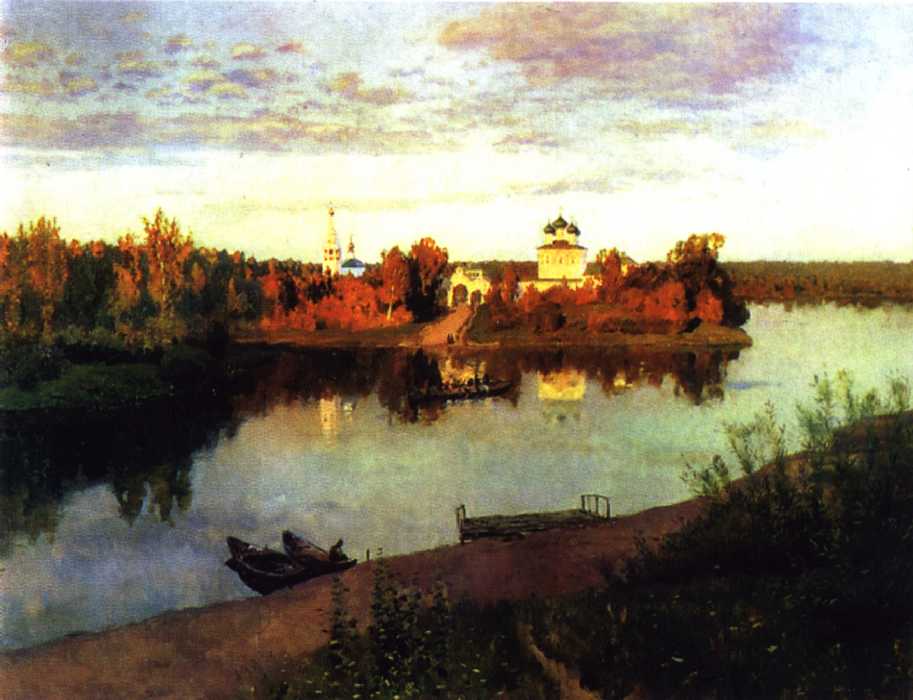 "Красотой природы, торжественно-величавой, вызывающей восторженные, граничащие с благоговением чувства, захватывает картина "Вечерний звон". Величественен пламенеющий на солнце белокаменный монастырь, утопающий в густой роще, почти ощутим плывущий в теплом воздухе мелодичный перезвон его колоколов. Природа пронизана умиротворяющим душу безмятежным спокойствием".Можно добавить четкие контуры и детали освещенных заходящим солнцем монастырских сооружений, звуки колоколов, плывущие над рекой и далеко дальше по низкому берегу. Красноватый отсвет на деревьях монастыря и дальних деревьях за рекой. Легкие желтоватые и лиловые облачка, нежно-желтоватая даль неба. Неподвижная река, отчетливые отражения в ней белых построек монастыря, голубого и розового неба, темных деревьев слева. Два монаха, идущих дальним берегом и тихо беседующих, длинная лодка с катающимися в ней, неподвижная фигура рыбака в лодке и пустая лодка рядом.И все же на картине вечер, конец уже прожитого дня и своеобразный звон, свойственный именно вечерней службе. Окончание дня жизни и закат солнца не может не навевать некоторую печаль. И здесь предположения о цели художника поневоле связываются со стихотворением Томаса Мура "Вечерний звон" в незабвенном переводе И.И.Козлова (1827). "Вечерний звон, вечерний звон! Как много дум наводит он о юных днях в краю родном, где я любил, где отчий дом. И как я, с ним навек простясь, там слышал звон в последний раз!"Этот куплет воспроизводит на картине монастырь под вечерним солнцем, небо и звон колоколов. Возникшие воспоминания воспроизводят отражения монастыря и неба в реке."Уже не зреть мне светлых дней весны обманчивой моей! И сколько нет теперь живых тогда веселых, молодых! И крепок их могильный сон; не слышен им вечерний звон".Пору юности и товарищей певца на картине воспроизводит лодка с веселящейся молодежью, а уже умерших из них - мрачная поросль на низкой излучине реки слева."Лежать и мне в земле сырой! Напев унылый надо мной в долине ветер разнесет; другой певец по ней пройдет. И уж не я, а будет он в раздумье петь вечерний звон!"Этот мотив воспроизводит ближний к нам берег реки. Заметьте, что он довольно темный, но не такой мрачный, как поросль в излучине реки. И здесь отсветы заходящего солнца, хотя и темно-багровые. Узенькая дорожка к маленькой пристани, похожей на катафалк. Здесь же и лодочник с запасной лодкой в ожидании печальный груз, чтобы перевезти на тот берег для отпевания.Реальность умиротворяющего тихого вечера и щемящего звона колоколов, навеваемых им воспоминаний о невозвратимых светлых днях юности и надеждах. Унывный звон заставляет вспомнить умерших товарищей юных дней, и когда-нибудь о таком же звоне над собственной могилой певца. В этом, полагаю, суть переживаний художника.Ребята, а как нужно читать это стихотворение?7.РАБОТА НАД ВЫРАЗИТЕЛЬНЫМ ЧТЕНИЕМ СТИХОТВОРЕНИЯ.-Закон «конца строки»поможет нам понять, где делать паузы; рифмы подчёркивают эти паузы – их тоже нужно выделять-Какие поэтические интонации употребим при чтении?-Что значит «читать выразительно»?ВЫРАЗИТЕЛЬНОЕ ЧТЕНИЕ СТИХОТВОРЕНИЯ УЧАЩИМИСЯ.Стихотворение «Вечерний звон»живёт уже почти 2 века и настолько близко русскому народу, что стихи  воспринимаются как народные, а не авторские.Это стихотворение настолько мелодично и музыкально, что слова были переложены на музыку. Музыку сочинили композиторы Гречанинов и Монюшко.Есть у поэта В.Карпенко замечательные слова :«Умирают соловьи, но соловьиные песни живут, потому что песни, если их петь сердцем,- бессмертны…»Произведение И.Козлова «Вечерний звон»-это и есть та соловьиная песня, спетая сердцем, которой суждено жить долго-долго…Звучит песня «Вечерний звон»в исполнении учителя музыки.8.ИТОГ УРОКА.Вот и подошёл к концу наш необычный урок.-Что нового вы сегодня узнали на уроке?-Что особенно понравилось и запомнилось?-Чем поразила вас личность поэта И.И.Козлова?Домашнее задание: 1 группа-выразительное чтение стихотворения                                          2 группа- выучить стихтворение наизусть